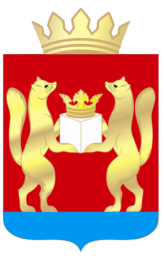 АДМИНИСТРАЦИЯ  ТАСЕЕВСКОГО  РАЙОНА П О С Т А Н О В Л Е Н И ЕО внесении изменений в постановление администрации Тасеевского района от 22.12.2017 № 1132   «Об утверждении  муниципальной программы «Развитие культуры и туризма в Тасеевском  районе» В соответствии со статьей 179 Бюджетного кодекса Российской Федерации, постановлением администрации Тасеевского района от  09.11.2016 № 611 «Об утверждении порядка принятия решений о разработке, формировании и реализации муниципальных программ Тасеевского района», постановлением  администрации Тасеевского района от 11.11.2016 № 619 «Об утверждении Перечня муниципальных программ Тасеевского района», руководствуясь  ст. 28, ст. 46, ст. 48  Устава Тасеевского района,ПОСТАНОВЛЯЮ:1.Внести в постановление администрации Тасеевского района от 21.12.2017 № 1132 «Об утверждении  муниципальной программы «Развитие культуры и туризма  в Тасеевском  районе»  следующие изменения:1.1.В разделе 1 «Паспорт муниципальной программы» приложения к постановлению строку «Информация по ресурсному обеспечению муниципальной программы, в том числе по годам реализации программы изложить в  следующей редакции:«общий объем финансирования – 175264,35 тыс. руб., из них по годам:2018 год – 47879,32 тыс. руб.;2019 год – 60135,60 тыс. руб.;2020 год – 33497,33 тыс. руб.;2021 год – 33752,10 тыс. руб.общий объем финансирования за счет средств муниципального бюджета – 133034,39 тыс. руб., в том числе по годам:2018 год – 32098,14 тыс. руб.;2019 год – 35817,22 тыс. руб.;2020 год – 32432,13 тыс. руб.;2021 год – 32686,90 тыс. руб.общий объем финансирования за счет средств краевого бюджета – 38031,82 тыс. руб., в том числе по годам:2018 год – 14854,25 тыс. руб.;2019 год – 22847,17 тыс. руб.;2020 год – 165,20 тыс. руб.;2021 год – 165,20 тыс. руб.общий объем финансирования за счет средств федерального бюджета – 764,46 тыс. руб., в том числе по годам:2018 год – 113,80 тыс. руб.;2019 год –  650,66 тыс. руб.;2020 год –  0,00 тыс. руб.;2021 год –  0,00 тыс. руб.общий объем финансирования  за счет средств внебюджетных источников – 3433,63 тыс. руб., в том числе по годам:2018 год – 813,13 тыс. руб.;2019 год –820,50 тыс. руб.;2020 год – 900,00 тыс. руб.;2021 год – 900,00 тыс. руб.1.2.В приложении № 1 к муниципальной программе «Развитие культуры и туризма в Тасеевском районе» в разделе 1 «Паспорт подпрограммы» строку «Информация по ресурсному обеспечению подпрограммы» изложить в следующей редакции:«общий объем финансирования – 41973,31  тыс. руб.,  из них по годам:2019 год – 19023,49 тыс. руб.;2020 год – 11474,91 тыс. руб.;2021 год – 11474,91 тыс. руб.общий объем финансирования за счет средств муниципального бюджета – 34654,73 тыс. руб., в том числе по годам:2019 год – 11924,91 тыс. руб.;2020 год – 11364,91 тыс. руб.;2021 год – 11364,91 тыс. руб.;общий объем финансирования за счет средств краевого бюджета – 6889,62  тыс. руб., в том числе по годам:2019 год – 6889,62 тыс. руб.;2020 год – 0,00 тыс. руб.;2021 год – 0,00тыс. руб.;общий объем финансирования за счет средств федерального бюджета –  153,16  тыс. руб., в том числе по годам:2019 год – 153,16 тыс. руб.;2020 год – 0,00 тыс. руб.;2021 год –  0,00 тыс. руб.;общий объем финансирования  за счет средств внебюджетных источников –  275,80  тыс. руб., в том числе по годам:2019 год – 55,80 тыс. руб.;2020 год – 110,00 тыс. руб.;2021 год – 110,00 тыс. руб.1.3.Приложение  № 2 к подпрограмме 1 «Сохранение культурного наследия» изложить в редакции согласно приложению № 1.1.4. В приложении № 2  к  муниципальной программе «Развитие культуры и туризма в Тасеевском районе» в разделе 1 «Паспорта подпрограммы» строку «Информация по ресурсному обеспечению подпрограммы» изложить в следующей редакции:«общий объем финансирования – 3 489,70тыс. руб., из них по годам:2019 год – 1 164,18 тыс. руб.;2020 год – 1 162,76 тыс. руб.;2021 год – 1 162,76 тыс. руб.общий объем финансирования за счет средств муниципального бюджета – 2 992,68 тыс. руб., в том числе по годам:2019 год – 997,56тыс. руб.;2020 год – 997,56тыс. руб.;2021 год – 997,56тыс. руб.;общий объем финансирования за счет средств краевого бюджета – 497,02 тыс. руб., в том числе по годам:2019 год – 166,62 тыс. руб.;2020 год – 165,20 тыс. руб.;2021 год – 165,20 тыс. руб.;общий объем финансирования за счет средств федерального бюджета –  0,00  тыс. руб., в том числе по годам:2019 год – 0,00 тыс. руб.;2020год –  0,00 тыс. руб.;2021 год –  0,00 тыс. руб.;.1.5.Приложение  № 2  к подпрограмме 2 «Развитие архивного дела в Тасеевском районе» изложить в редакции согласно приложению № 2.1.6. В приложении № 3  к  муниципальной программе «Развитие культуры и туризма в Тасеевском районе» в разделе 1 «Паспорта подпрограммы» строку «Информация по ресурсному обеспечению подпрограммы» изложить в следующей редакции:«общий объем финансирования – 58578,89 тыс. руб., из них по годам:2019 год – 30991,22 тыс. руб.;2020 год – 13793,84 тыс. руб.;2021 год – 13793,84 тыс. руб.общий объем финансирования за счет средств муниципального бюджета – 40901,51 тыс. руб., в том числе по годам:2019 год – 14713,83 тыс. руб.;2020 год – 13093,84 тыс. руб.;2021 год – 13093,84 тыс. руб.;общий объем финансирования за счет средств краевого бюджета –  15129,89 тыс. руб., в том числе по годам:2019 год – 15129,89  тыс. руб.;2020 год – 0,00  тыс. руб.;2021 год – 0,00 тыс. руб.;общий объем финансирования за счет средств федерального бюджета – 497,50    тыс. руб., в том числе по годам:2019 год – 497,50   тыс. руб.;2020 год – 0,00 тыс. руб.;2021 год – 0,00  тыс. руб.;общий объем финансирования  за счет средств внебюджетных источников – 2050,00 тыс. руб., в том числе по годам:2019 год – 650,00 тыс. руб.;2020 год – 700,00 тыс. руб.;2021 год – 700,00 тыс. руб.1.7.Приложение  № 2  к подпрограмме 3 «Поддержка искусства и народного творчества» изложить в редакции согласно приложению № 3.1.8. В приложении № 4  к  муниципальной программе «Развитие культуры и туризма в Тасеевском районе» в разделе 1 «Паспорта подпрограммы» строку «Информация по ресурсному обеспечению подпрограммы» изложить в следующей редакции:«общий объем финансирования – 23343,13 тыс. руб., из них по годам:2019 год – 8956,72 тыс. руб.;2020 год – 7065,82 тыс. руб.;2021 год – 7320,59 тыс. руб.общий объем финансирования за счет средств муниципального бюджета – 22387,38 тыс. руб., в том числе по годам:2019 год – 8180,97 тыс. руб.;2020 год – 6975,82 тыс. руб.;2021 год – 7230,59 тыс. руб.;общий объем финансирования за счет средств краевого бюджета –  661,05 тыс. руб., в том числе по годам:2019 год – 661,05 тыс. руб.;2020 год – 0,00 тыс. руб.;2021 год – 0,00 тыс. руб.;общий объем финансирования за счет средств федерального бюджета – 0,00 тыс. руб., в том числе по годам:2019 год – 0,00 тыс. руб.;2020 год – 0,00 тыс. руб.;2021 год – 0,00 тыс. руб.;общий объем финансирования  за счет средств внебюджетных источников – 294,70 тыс. руб., в том числе по годам:2019 год – 114,70 тыс. руб.;2020 год – 90,00 тыс. руб.;2021 год – 90,00 тыс. руб.1.9.Приложение  № 2  к подпрограмме 4 «Обеспечение условий реализации программы» изложить в редакции согласно приложению № 4.1.10. Приложение № 6, № 7  к  муниципальной программе «Развитие культуры и туризма в Тасеевском районе» изложить в редакции согласно приложению № 5, № 6.2.Опубликовать постановление на официальном сайте администрации Тасеевского района в сети Интернет.3.Контроль за исполнением постановления возложить на первого заместителя Главы администрации Тасеевского района Северенчука И.И.4.Постановление вступает в силу в день, следующий за днем его официального опубликования.Исполняющий обязанностиГлавы Тасеевского района                                                           И.И. СеверенчукПриложение № 1к постановлению администрацииТасеевского  района  от 23.10.2019 № 532 Приложение № 2 к подпрограмме 1 «Сохранение культурного наследия»Переченьмероприятий подпрограммыПриложение № 2к постановлению администрацииТасеевского  района  от 23.10.2019 № 532Приложение №2             к подпрограмме  2 «Развитие архивного дела в Тасеевском районе»Переченьмероприятий подпрограммы                                                                                                                                              Приложение № 3к постановлению администрацииТасеевского  района  от 23.10.2019 № 532Приложение №2к подпрограмме 3 «Поддержка искуссства и народного творчества»Переченьмероприятий подпрограммыПриложение №4к постановлению администрацииТасеевского  района  от 23.10.2019 № 532Приложение №2 к подпрограмме 4 «Обеспечение условий реализации программы» Переченьмероприятий подпрограммыПриложение № 5к постановлению администрацииТасеевского  района  от 23.10.2019 № 532                                                   Приложение № 6                                                                        к муниципальной программе                                                                       «Развитие культуры и туризма                                                           в Тасеевском районе»ИНФОРМАЦИЯо ресурсном обеспечении муниципальной  программы за счет средств местного бюджета,в том числе средств, поступивших из бюджетов других уровней бюджетной системы и внебюджетных фондовПриложение № 6к постановлению администрацииТасеевского  района  от 23.10.2019 № 532                                                    Приложение № 7                                                                      муниципальной программе                                                                               «Развитие культуры и туризма  в                                                           Тасеевском районе»ИНФОРМАЦИЯоб источниках финансирования подпрограмм, отдельныхмероприятий муниципальной программы (средства местного бюджета, в том числе средства,поступившие из бюджетов других уровней бюджетной системы, внебюджетных фондов)23.10.2019с. Тасеево№ 532 N п/пЦели, задачи, мероприятия подпрограммыГРБСКод бюджетной классификацииКод бюджетной классификацииКод бюджетной классификацииКод бюджетной классификацииКод бюджетной классификацииКод бюджетной классификацииКод бюджетной классификацииКод бюджетной классификацииРасходы по годам реализации программы (тыс. руб.)Расходы по годам реализации программы (тыс. руб.)Расходы по годам реализации программы (тыс. руб.)Расходы по годам реализации программы (тыс. руб.)Расходы по годам реализации программы (тыс. руб.)Ожидаемый результат (краткое описание) от реализации мероприятия (в том числе в натуральном выражении)Ожидаемый результат (краткое описание) от реализации мероприятия (в том числе в натуральном выражении)N п/пЦели, задачи, мероприятия подпрограммыГРБСГРБСГРБСРзПрРзПрЦСРВРВРВР2019 год 2020 год 2021 год итого123445567778910111212Цель подпрограммы «Сохранение и эффективное использование культурного наследия Тасеевского района»Цель подпрограммы «Сохранение и эффективное использование культурного наследия Тасеевского района»Цель подпрограммы «Сохранение и эффективное использование культурного наследия Тасеевского района»Цель подпрограммы «Сохранение и эффективное использование культурного наследия Тасеевского района»Цель подпрограммы «Сохранение и эффективное использование культурного наследия Тасеевского района»Цель подпрограммы «Сохранение и эффективное использование культурного наследия Тасеевского района»Цель подпрограммы «Сохранение и эффективное использование культурного наследия Тасеевского района»Цель подпрограммы «Сохранение и эффективное использование культурного наследия Тасеевского района»Цель подпрограммы «Сохранение и эффективное использование культурного наследия Тасеевского района»Цель подпрограммы «Сохранение и эффективное использование культурного наследия Тасеевского района»Цель подпрограммы «Сохранение и эффективное использование культурного наследия Тасеевского района»Цель подпрограммы «Сохранение и эффективное использование культурного наследия Тасеевского района»Цель подпрограммы «Сохранение и эффективное использование культурного наследия Тасеевского района»Цель подпрограммы «Сохранение и эффективное использование культурного наследия Тасеевского района»Цель подпрограммы «Сохранение и эффективное использование культурного наследия Тасеевского района»Цель подпрограммы «Сохранение и эффективное использование культурного наследия Тасеевского района»Цель подпрограммы «Сохранение и эффективное использование культурного наследия Тасеевского района»  Задача 1.  Развитие библиотечного дела  Задача 1.  Развитие библиотечного дела  Задача 1.  Развитие библиотечного дела  Задача 1.  Развитие библиотечного дела  Задача 1.  Развитие библиотечного дела  Задача 1.  Развитие библиотечного дела  Задача 1.  Развитие библиотечного дела  Задача 1.  Развитие библиотечного дела  Задача 1.  Развитие библиотечного дела  Задача 1.  Развитие библиотечного дела  Задача 1.  Развитие библиотечного дела  Задача 1.  Развитие библиотечного дела  Задача 1.  Развитие библиотечного дела  Задача 1.  Развитие библиотечного дела  Задача 1.  Развитие библиотечного дела  Задача 1.  Развитие библиотечного дела  Задача 1.  Развитие библиотечного дела1.1.Мероприятие 1.Обеспечение деятельности (оказание услуг) подведомственных учреждений в рамках утвержденного  муниципального задания / муниципальное бюджетное учреждений культуры «Тасеевская централизованная система»Администрация Тасеевского района005080108010410000610 М0410000610 М0410000610 М6116118719,88290,198290,1925300,18Выполнение муниципального задания – 100 %Выполнение муниципального задания – 100 %1.1.Мероприятие 1.Обеспечение деятельности (оказание услуг) подведомственных учреждений в рамках утвержденного  муниципального задания / муниципальное бюджетное учреждений культуры «Тасеевская централизованная система»Администрация Тасеевского района005080108010410000610 М0410000610 М0410000610 М612612190,8120,40120,40431,60Выполнение муниципального задания – 100 %Выполнение муниципального задания – 100 %1.1.Мероприятие 1.Обеспечение деятельности (оказание услуг) подведомственных учреждений в рамках утвержденного  муниципального задания / муниципальное бюджетное учреждений культуры «Тасеевская централизованная система»Администрация Тасеевского района005 080108010410010310 К0410010310 К0410010310 К611611418,710,000,00418,71Выполнение муниципального задания – 100 %Выполнение муниципального задания – 100 %1.1.Мероприятие 1.Обеспечение деятельности (оказание услуг) подведомственных учреждений в рамках утвержденного  муниципального задания / муниципальное бюджетное учреждений культуры «Тасеевская централизованная система»Администрация Тасеевского района005080108010410074880 К0410074880 К0410074880 К612612213,500,000,00213,50Выполнение муниципального задания – 100 %Выполнение муниципального задания – 100 %1.1.Мероприятие 1.Обеспечение деятельности (оказание услуг) подведомственных учреждений в рамках утвержденного  муниципального задания / муниципальное бюджетное учреждений культуры «Тасеевская централизованная система»Администрация Тасеевского района005080108010410010490 К0410010490 К0410010490 К6116115548,720,000,005548,16Выполнение муниципального задания – 100 %Выполнение муниципального задания – 100 %1.2.Мероприятие 2.Обеспечение деятельности (оказание услуг) подведомственных учреждений за счет приносящей доход деятельностиПодведомственные учреждения0055000500004100108100410010810041001081042,160,060,0162,11.3.Мероприятие 3. Комплектование фондов  муниципальных библиотекАдминистрация Тасеевского района0050801080104100L5190  Ф04100L5190  Ф04100L5190  Ф61261213,300,000,0013,30Приобретение изданий на бумажных и электронных носителяхПриобретение изданий на бумажных и электронных носителях1.3.Мероприятие 3. Комплектование фондов  муниципальных библиотекАдминистрация Тасеевского района0050801080104100L5190  Ф04100L5190  Ф04100L5190  Ф61261250,000,000,0050,00Приобретение изданий на бумажных и электронных носителяхПриобретение изданий на бумажных и электронных носителях1.3.Мероприятие 3. Комплектование фондов  муниципальных библиотекАдминистрация Тасеевского района0050801080104100S5190 М04100S5190 М04100S5190 М61261211,800,000,0011,80Приобретение изданий на бумажных и электронных носителяхПриобретение изданий на бумажных и электронных носителях1.4.Подключение общедоступных библиотек Российской Федерации к сети Интернет и развитие системы библиотечного дела с учетом задачи расширения информационных технологий и оцифровки Администрация Тасеевского района0050801080104100L5190 К04100L5190 К04100L5190 К6126126,760,000,006,76Подключение 2 библиотек к сети ИнтернетПодключение 2 библиотек к сети Интернет1.4.Подключение общедоступных библиотек Российской Федерации к сети Интернет и развитие системы библиотечного дела с учетом задачи расширения информационных технологий и оцифровки Администрация Тасеевского района0050801080104100L5190  Ф04100L5190  Ф04100L5190  Ф61261289,860.000.0089,861.4.Подключение общедоступных библиотек Российской Федерации к сети Интернет и развитие системы библиотечного дела с учетом задачи расширения информационных технологий и оцифровки Администрация Тасеевского района0050801080104100S5190 М04100S5190 М04100S5190 М6126121,500,000,001,50Итого по задаче 1.Администрация Тасеевского района15306,858470,598470,5932248,03Задача 2.  Развитие музейного дела Задача 2.  Развитие музейного дела Задача 2.  Развитие музейного дела Задача 2.  Развитие музейного дела Задача 2.  Развитие музейного дела Задача 2.  Развитие музейного дела Задача 2.  Развитие музейного дела Задача 2.  Развитие музейного дела Задача 2.  Развитие музейного дела Задача 2.  Развитие музейного дела Задача 2.  Развитие музейного дела Задача 2.  Развитие музейного дела Задача 2.  Развитие музейного дела Задача 2.  Развитие музейного дела Задача 2.  Развитие музейного дела Задача 2.  Развитие музейного дела Задача 2.  Развитие музейного дела 2.1.Мероприятие 1Обеспечение деятельности (оказание услуг) подведомственных учреждений   в рамках утвержденного  муниципального задания  / муниципальное бюджетное учреждение культуры «Тасеевский краеведческий музей»Администрация Тасеевского района005005080108010410000620 М0410000620 М6112970,122970,122954,322954,328878,76Выполнение муниципального задания – 100 %Выполнение муниципального задания – 100 %2.1.Мероприятие 1Обеспечение деятельности (оказание услуг) подведомственных учреждений   в рамках утвержденного  муниципального задания  / муниципальное бюджетное учреждение культуры «Тасеевский краеведческий музей»Администрация Тасеевского района0050050050050410000620 М0410000620 М61244,2044,200,000,0044,20Выполнение муниципального задания – 100 %Выполнение муниципального задания – 100 %2.1.Мероприятие 1Обеспечение деятельности (оказание услуг) подведомственных учреждений   в рамках утвержденного  муниципального задания  / муниципальное бюджетное учреждение культуры «Тасеевский краеведческий музей»Администрация Тасеевского района0050050050050410010310 К0410010310 К6110,000,000,000,000,00Выполнение муниципального задания – 100 %Выполнение муниципального задания – 100 %2.1.Мероприятие 1Обеспечение деятельности (оказание услуг) подведомственных учреждений   в рамках утвержденного  муниципального задания  / муниципальное бюджетное учреждение культуры «Тасеевский краеведческий музей»Администрация Тасеевского района005005080108010410010440 К0410010440 К6110,000,000,000,000,00Выполнение муниципального задания – 100 %Выполнение муниципального задания – 100 %2.1.Мероприятие 1Обеспечение деятельности (оказание услуг) подведомственных учреждений   в рамках утвержденного  муниципального задания  / муниципальное бюджетное учреждение культуры «Тасеевский краеведческий музей»Администрация Тасеевского района005005080108010410010480 К0410010480 К611566,74566,740,000,00566,74Выполнение муниципального задания – 100 %Выполнение муниципального задания – 100 %2.2.Мероприятие 2.Обеспечение деятельности (оказание услуг) подведомственных учреждений за счет приносящей доход деятельностиПодведомственные учреждения005005500050000410010810041001081013,713,750,050,0113,7Итого по задаче 2.Администрация Тасеевского района005005080108013594,763594,763004,323004,329603,43.Всего по подпрограмме:Администрация Тасеевского района0050050801080118901,6118901,6111474,9111474,9137967,743.1.в том числе:Администрация Тасеевского района0050050801080118845,7118845,7111364,9111364,9137691,94Подведомственные учреждения0000000000000055,8055,80110,00110,00275,80N п/пЦели, задачи, мероприятия подпрограммыГРБСКод бюджетной классификацииКод бюджетной классификацииКод бюджетной классификацииКод бюджетной классификацииРасходы по годам реализации подпрограммы (тыс. руб.)Расходы по годам реализации подпрограммы (тыс. руб.)Расходы по годам реализации подпрограммы (тыс. руб.)Расходы по годам реализации подпрограммы (тыс. руб.)Ожидаемый результат (краткое описание) от реализации мероприятия (в том числе в натуральном выражении)N п/пЦели, задачи, мероприятия подпрограммыГРБСГРБСРзПрЦСРВР2019 год2020  год2021 годитогоОжидаемый результат (краткое описание) от реализации мероприятия (в том числе в натуральном выражении)123456789101112Цель подпрограммы Обеспечение сохранности документов Архивного фонда Российской Федерации и других архивных документов, хранящихся в муниципальном архиве Тасеевского районаЦель подпрограммы Обеспечение сохранности документов Архивного фонда Российской Федерации и других архивных документов, хранящихся в муниципальном архиве Тасеевского районаЦель подпрограммы Обеспечение сохранности документов Архивного фонда Российской Федерации и других архивных документов, хранящихся в муниципальном архиве Тасеевского районаЦель подпрограммы Обеспечение сохранности документов Архивного фонда Российской Федерации и других архивных документов, хранящихся в муниципальном архиве Тасеевского районаЦель подпрограммы Обеспечение сохранности документов Архивного фонда Российской Федерации и других архивных документов, хранящихся в муниципальном архиве Тасеевского районаЦель подпрограммы Обеспечение сохранности документов Архивного фонда Российской Федерации и других архивных документов, хранящихся в муниципальном архиве Тасеевского районаЦель подпрограммы Обеспечение сохранности документов Архивного фонда Российской Федерации и других архивных документов, хранящихся в муниципальном архиве Тасеевского районаЦель подпрограммы Обеспечение сохранности документов Архивного фонда Российской Федерации и других архивных документов, хранящихся в муниципальном архиве Тасеевского районаЦель подпрограммы Обеспечение сохранности документов Архивного фонда Российской Федерации и других архивных документов, хранящихся в муниципальном архиве Тасеевского районаЦель подпрограммы Обеспечение сохранности документов Архивного фонда Российской Федерации и других архивных документов, хранящихся в муниципальном архиве Тасеевского районаЦель подпрограммы Обеспечение сохранности документов Архивного фонда Российской Федерации и других архивных документов, хранящихся в муниципальном архиве Тасеевского районаЦель подпрограммы Обеспечение сохранности документов Архивного фонда Российской Федерации и других архивных документов, хранящихся в муниципальном архиве Тасеевского районаЗадача 1 Формирование современной информационно-технологической инфраструктуры архивов края, перевод архивных фондов в электронную формуЗадача 1 Формирование современной информационно-технологической инфраструктуры архивов края, перевод архивных фондов в электронную формуЗадача 1 Формирование современной информационно-технологической инфраструктуры архивов края, перевод архивных фондов в электронную формуЗадача 1 Формирование современной информационно-технологической инфраструктуры архивов края, перевод архивных фондов в электронную формуЗадача 1 Формирование современной информационно-технологической инфраструктуры архивов края, перевод архивных фондов в электронную формуЗадача 1 Формирование современной информационно-технологической инфраструктуры архивов края, перевод архивных фондов в электронную формуЗадача 1 Формирование современной информационно-технологической инфраструктуры архивов края, перевод архивных фондов в электронную формуЗадача 1 Формирование современной информационно-технологической инфраструктуры архивов края, перевод архивных фондов в электронную формуЗадача 1 Формирование современной информационно-технологической инфраструктуры архивов края, перевод архивных фондов в электронную формуЗадача 1 Формирование современной информационно-технологической инфраструктуры архивов края, перевод архивных фондов в электронную формуЗадача 1 Формирование современной информационно-технологической инфраструктуры архивов края, перевод архивных фондов в электронную формуЗадача 1 Формирование современной информационно-технологической инфраструктуры архивов края, перевод архивных фондов в электронную форму1.1.Мероприятие 1Работы по оцифровке заголовков дел и ввод их в программный комплекс «Архивный фонд»Администрация Тасеевского района00501130420075190 К24426,600,000,0026,60Оцифровано (переведено в электронный формат ПК «Архивный фонд») описей на 9200 единиц храненияИтого по задаче 1Администрация Тасеевскогорайона00501130420075190 К24426,600,000,0026,60Задача 2. Сохранение, пополнение и эффективное использование архивных документовЗадача 2. Сохранение, пополнение и эффективное использование архивных документовЗадача 2. Сохранение, пополнение и эффективное использование архивных документовЗадача 2. Сохранение, пополнение и эффективное использование архивных документовЗадача 2. Сохранение, пополнение и эффективное использование архивных документовЗадача 2. Сохранение, пополнение и эффективное использование архивных документовЗадача 2. Сохранение, пополнение и эффективное использование архивных документовЗадача 2. Сохранение, пополнение и эффективное использование архивных документовЗадача 2. Сохранение, пополнение и эффективное использование архивных документовЗадача 2. Сохранение, пополнение и эффективное использование архивных документовЗадача 2. Сохранение, пополнение и эффективное использование архивных документовЗадача 2. Сохранение, пополнение и эффективное использование архивных документов2.1.Мероприятие 1Обеспечение деятельности (оказание услуг)подведомственных учреждений/ муниципальное казенное учреждение «Архив Тасеевского района»Администрация Тасеевского района00501130420000610 М110947,36947,36947,362842,08Ежегодный прием на хранение не менее 230 единиц хранения, ежегодное обеспечение не менее 100 пользователей ретроспективной информацией2.1.Мероприятие 1Обеспечение деятельности (оказание услуг)подведомственных учреждений/ муниципальное казенное учреждение «Архив Тасеевского района»Администрация Тасеевского района00501130420000610 М24450,2050,2050,20150,60Ежегодный прием на хранение не менее 230 единиц хранения, ежегодное обеспечение не менее 100 пользователей ретроспективной информацией2.2.Мероприятие 2Реализация государственных полномочий в области архивного делаАдминистрация Тасеевского района0050113420075190 К110140,02138,60138,60417,22Обеспечение реализации муниципальной Программы на 100%2.2.Мероприятие 2Реализация государственных полномочий в области архивного делаАдминистрация Тасеевского района00501130420075190 К24426,6000,0000,0026,60Обеспечение реализации муниципальной Программы на 100%Итого по задаче 21164,181162,761162,763489,703.Всего по Подпрограмме:1164,181162,761162,763488,283.1.в том числе:Администрация Тасеевского района 005ххх1164,181162,761162,763488,28N п/пЦели, задачи, мероприятия подпрограммыГРБСКод бюджетной классификацииКод бюджетной классификацииКод бюджетной классификацииКод бюджетной классификацииРасходы по годам реализации программы (тыс. руб.)Расходы по годам реализации программы (тыс. руб.)Расходы по годам реализации программы (тыс. руб.)Расходы по годам реализации программы (тыс. руб.)Ожидаемый результат (краткое описание) от реализации мероприятия (в том числе в натуральном выражении)N п/пЦели, задачи, мероприятия подпрограммыГРБСГРБСРзПрЦСРВР2019 год 2020 год 2021 год итогоОжидаемый результат (краткое описание) от реализации мероприятия (в том числе в натуральном выражении)123456789101112Цель подпрограммы:  Обеспечение доступа населения Тасеевского  района  к культурным благам и участию в культурной жизниЦель подпрограммы:  Обеспечение доступа населения Тасеевского  района  к культурным благам и участию в культурной жизниЦель подпрограммы:  Обеспечение доступа населения Тасеевского  района  к культурным благам и участию в культурной жизниЦель подпрограммы:  Обеспечение доступа населения Тасеевского  района  к культурным благам и участию в культурной жизниЦель подпрограммы:  Обеспечение доступа населения Тасеевского  района  к культурным благам и участию в культурной жизниЦель подпрограммы:  Обеспечение доступа населения Тасеевского  района  к культурным благам и участию в культурной жизниЦель подпрограммы:  Обеспечение доступа населения Тасеевского  района  к культурным благам и участию в культурной жизниЦель подпрограммы:  Обеспечение доступа населения Тасеевского  района  к культурным благам и участию в культурной жизниЦель подпрограммы:  Обеспечение доступа населения Тасеевского  района  к культурным благам и участию в культурной жизниЦель подпрограммы:  Обеспечение доступа населения Тасеевского  района  к культурным благам и участию в культурной жизниЦель подпрограммы:  Обеспечение доступа населения Тасеевского  района  к культурным благам и участию в культурной жизниЦель подпрограммы:  Обеспечение доступа населения Тасеевского  района  к культурным благам и участию в культурной жизниЗадача 1.  Сохранение и развитие традиционной народной культурыЗадача 1.  Сохранение и развитие традиционной народной культурыЗадача 1.  Сохранение и развитие традиционной народной культурыЗадача 1.  Сохранение и развитие традиционной народной культурыЗадача 1.  Сохранение и развитие традиционной народной культурыЗадача 1.  Сохранение и развитие традиционной народной культурыЗадача 1.  Сохранение и развитие традиционной народной культурыЗадача 1.  Сохранение и развитие традиционной народной культурыЗадача 1.  Сохранение и развитие традиционной народной культурыЗадача 1.  Сохранение и развитие традиционной народной культурыЗадача 1.  Сохранение и развитие традиционной народной культурыЗадача 1.  Сохранение и развитие традиционной народной культуры1.1.Мероприятие 1.Обеспечение деятельности (оказание услуг) подведомственных учреждений) в рамках утвержденного  муниципального задания /муниципальное бюджетное учреждение культуры «Тасеевская централизованная клубная система»Администрация Тасеевского района00508010430000610 М61114304,9412827,8412827,8439960,62Выполнение муниципального задания – 100 %1.1.Мероприятие 1.Обеспечение деятельности (оказание услуг) подведомственных учреждений) в рамках утвержденного  муниципального задания /муниципальное бюджетное учреждение культуры «Тасеевская централизованная клубная система»Администрация Тасеевского района00508010430000610 М61262,500,000,0062,50Выполнение муниципального задания – 100 %1.1.Мероприятие 1.Обеспечение деятельности (оказание услуг) подведомственных учреждений) в рамках утвержденного  муниципального задания /муниципальное бюджетное учреждение культуры «Тасеевская централизованная клубная система»Администрация Тасеевского района00508010430010310 К611286,930,000,00286,93Выполнение муниципального задания – 100 %Мероприятие 1.Обеспечение деятельности (оказание услуг) подведомственных учреждений) в рамках утвержденного  муниципального задания /муниципальное бюджетное учреждение культуры «Тасеевская централизованная клубная система»Администрация Тасеевского района00508010430010490 К6117760,450,000,007760,451.2.Мероприятие 2.Обеспечение деятельности (оказание услуг) подведомственных учреждений за счет приносящей доход деятельностиПодведомственные учреждения00550000430010810650,00700,00700,002 050,00Итого по задаче 1.Администрация Тасеевского района005080123064,8213527,8413527,8450120,Задача 2. Организация и проведение культурных событий, в том числе поддержка творческих инициатив населения и учреждений культурыЗадача 2. Организация и проведение культурных событий, в том числе поддержка творческих инициатив населения и учреждений культурыЗадача 2. Организация и проведение культурных событий, в том числе поддержка творческих инициатив населения и учреждений культурыЗадача 2. Организация и проведение культурных событий, в том числе поддержка творческих инициатив населения и учреждений культурыЗадача 2. Организация и проведение культурных событий, в том числе поддержка творческих инициатив населения и учреждений культурыЗадача 2. Организация и проведение культурных событий, в том числе поддержка творческих инициатив населения и учреждений культурыЗадача 2. Организация и проведение культурных событий, в том числе поддержка творческих инициатив населения и учреждений культурыЗадача 2. Организация и проведение культурных событий, в том числе поддержка творческих инициатив населения и учреждений культурыЗадача 2. Организация и проведение культурных событий, в том числе поддержка творческих инициатив населения и учреждений культурыЗадача 2. Организация и проведение культурных событий, в том числе поддержка творческих инициатив населения и учреждений культурыЗадача 2. Организация и проведение культурных событий, в том числе поддержка творческих инициатив населения и учреждений культурыЗадача 2. Организация и проведение культурных событий, в том числе поддержка творческих инициатив населения и учреждений культуры2.1.Мероприятие 1. Организация и проведение   культурно - массовых мероприятий:  Администрация Тасеевского района00508010430050612266,00266,00266,00798,00Увеличение количества значимых культурных мероприятий  2.1.1.Районный праздник «Достояние республики»Администрация Тасеевского района00508010430050612140,00140,00140,00420,00Организация и проведение районной выставки - ярмарки мастеров  художественного промысла и народных ремесел  Тасеевского  района в рамках районного праздника «Достояние республики»Администрация Тасеевского района0050801043005061210,0015,0015,0040,00Организация и проведение мероприятий, направленных на поддержку и развитие художественных промыслов и народных ремесел2.1.2Юбилейные мероприятия, посвященные 100 – летию Кайтымского бояАдминистрация Тасеевского района005080104300506125,00хх5,002.1.3.Районный праздник «Парад Победы» Администрация Тасеевского района005080104300506127,0010,0010,0027,002.1.4.День  памяти и скорбиАдминистрация Тасеевского района005080104300506122,002,002,006,002.1.5.Районный праздник «Широкая Масленица»Администрация Тасеевского района0050801043005061280,0085,0085,00250,002.1.6.Юбилей районного Дома культуры / 95 летАдминистрация Тасеевского района005080104300506125,00хх5,002.1.7.Юбилей «Вокально инструментальной группы «Эксперимент»40летАдминистрация Тасеевского района005080104300506125,00хх5,002.1.8.Юбилей ансамбля русской песни «Тасеюшка»Администрация Тасеевского района005080104300506125,00хх5,002.1.9.Юбилей Тасеевского краеведческого музея /55 летАдминистрация Тасеевского района005080104300506125,00хх5,002.1.10.Юбилей детской музыкальной школы / 50 летАдминистрация Тасеевского района00508010430050612х10,00х10,002.1.11.Юбилей детской художественной  школы / 40 летАдминистрация Тасеевского района00508010430050612хх10,0010,002.1.12.Организация и проведение районных выставок, презентацийАдминистрация Тасеевского района005080104300506122,004,004,0010,00Итогопо задаче2.Администрация Тасеевского района00508010430050612266,00266,00266,00798,003.Всего по подпрограмме:Администрация Тасеевского района0050801хх18793,3313793,8413793,8446381,013.1.в томчисле:Администрация Тасеевского района0050801хх18143,3313093,8413093,8444331,01Подведомственные учреждения0000000хх650,00700,00700,002050,00N п/пЦели, задачи, мероприятия подпрограммыГРБСКод бюджетной классификацииКод бюджетной классификацииКод бюджетной классификацииКод бюджетной классификацииКод бюджетной классификацииКод бюджетной классификацииРасходы по годам реализации программы (тыс. руб.)Расходы по годам реализации программы (тыс. руб.)Расходы по годам реализации программы (тыс. руб.)Расходы по годам реализации программы (тыс. руб.)Ожидаемый результат (краткое описание) от реализации мероприятия (в том числе в натуральном выражении)N п/пЦели, задачи, мероприятия подпрограммыГРБСГРБСРзПрРзПрЦСРВРВР2019 год 2020 год 2021 год итогоОжидаемый результат (краткое описание) от реализации мероприятия (в том числе в натуральном выражении)12345567789101112Цель подпрограммы «Создание условий для устойчивого развития отрасли «культура» Тасеевского района»Цель подпрограммы «Создание условий для устойчивого развития отрасли «культура» Тасеевского района»Цель подпрограммы «Создание условий для устойчивого развития отрасли «культура» Тасеевского района»Цель подпрограммы «Создание условий для устойчивого развития отрасли «культура» Тасеевского района»Цель подпрограммы «Создание условий для устойчивого развития отрасли «культура» Тасеевского района»Цель подпрограммы «Создание условий для устойчивого развития отрасли «культура» Тасеевского района»Цель подпрограммы «Создание условий для устойчивого развития отрасли «культура» Тасеевского района»Цель подпрограммы «Создание условий для устойчивого развития отрасли «культура» Тасеевского района»Цель подпрограммы «Создание условий для устойчивого развития отрасли «культура» Тасеевского района»Цель подпрограммы «Создание условий для устойчивого развития отрасли «культура» Тасеевского района»Цель подпрограммы «Создание условий для устойчивого развития отрасли «культура» Тасеевского района»Цель подпрограммы «Создание условий для устойчивого развития отрасли «культура» Тасеевского района»Цель подпрограммы «Создание условий для устойчивого развития отрасли «культура» Тасеевского района»Цель подпрограммы «Создание условий для устойчивого развития отрасли «культура» Тасеевского района»Задача 1. Развитие системы  дополнительного образования в области культурыЗадача 1. Развитие системы  дополнительного образования в области культурыЗадача 1. Развитие системы  дополнительного образования в области культурыЗадача 1. Развитие системы  дополнительного образования в области культурыЗадача 1. Развитие системы  дополнительного образования в области культурыЗадача 1. Развитие системы  дополнительного образования в области культурыЗадача 1. Развитие системы  дополнительного образования в области культурыЗадача 1. Развитие системы  дополнительного образования в области культурыЗадача 1. Развитие системы  дополнительного образования в области культурыЗадача 1. Развитие системы  дополнительного образования в области культурыЗадача 1. Развитие системы  дополнительного образования в области культурыЗадача 1. Развитие системы  дополнительного образования в области культурыЗадача 1. Развитие системы  дополнительного образования в области культурыЗадача 1. Развитие системы  дополнительного образования в области культуры1.1.Мероприятие 1Обеспечение деятельности (оказание услуг) подведомственных учреждений в рамках утвержденного  муниципального задания:Муниципальное бюджетное учреждение дополнительного образования «Тасеевская художественная  школа»Администрация Тасеевского района005070307030440000610 М6116114055,683487,913615,3011158,89Муниципальное бюджетное учреждение дополнительного образования «Тасеевская художественная  школа»Администрация Тасеевского района005070307030440000610 М6126120,000,000,000,00Муниципальное бюджетное учреждение дополнительного образования «Тасеевская художественная  школа»Администрация Тасеевского района005070307030440010210 К61161144,940,000,0044,94Муниципальное бюджетное учреждение дополнительного образования «Тасеевская художественная  школа»Администрация Тасеевского района005070307030440010310 К6116110,000,000,000,00Муниципальное бюджетное учреждение дополнительного образования «Тасеевская художественная  школа»Администрация Тасеевского района005070307030440010480 К611611269,850,000,00269,85Муниципальное бюджетное учреждение дополнительного образования «Тасеевская детская музыкальная школа»Администрация Тасеевского района005070307030440000610 М6116114125,283487,913615,2911228,48Муниципальное бюджетное учреждение дополнительного образования «Тасеевская детская музыкальная школа»Администрация Тасеевского района005070307030440010210 К61161144,940,000,0044,94Муниципальное бюджетное учреждение дополнительного образования «Тасеевская детская музыкальная школа»Администрация Тасеевского района005070307030440010310 К61161130,360,000,000,00Муниципальное бюджетное учреждение дополнительного образования «Тасеевская детская музыкальная школа»Администрация Тасеевского района005070307030440010480 К611611315,920,000,00315,92Муниципальное бюджетное учреждение дополнительного образования «Тасеевская детская музыкальная школа»Администрация Тасеевского района005070307030440010810114,7090,0090,00294,701.2.Мероприятие 2.Обеспечение деятельности (оказание услуг)  подведомственных учреждений  от приносящей доход  деятельности:Подведомственные учрежденияМуниципальное бюджетное учреждение дополнительного образования «Тасеевская художественная  школа»00507030703044001081076,250,050,0176,2Муниципальное бюджетное учреждение дополнительного образования «Тасеевская детская музыкальная школа»00507030703044001081038,540,040,0118,5Итого по Задаче 1.9116,377065,827320,5923502,78Задача 2. Развитие инфраструктуры отрасли «культура», внедрение информационно-коммуникационных технологий.Задача 2. Развитие инфраструктуры отрасли «культура», внедрение информационно-коммуникационных технологий.Задача 2. Развитие инфраструктуры отрасли «культура», внедрение информационно-коммуникационных технологий.Задача 2. Развитие инфраструктуры отрасли «культура», внедрение информационно-коммуникационных технологий.Задача 2. Развитие инфраструктуры отрасли «культура», внедрение информационно-коммуникационных технологий.Задача 2. Развитие инфраструктуры отрасли «культура», внедрение информационно-коммуникационных технологий.Задача 2. Развитие инфраструктуры отрасли «культура», внедрение информационно-коммуникационных технологий.Задача 2. Развитие инфраструктуры отрасли «культура», внедрение информационно-коммуникационных технологий.Задача 2. Развитие инфраструктуры отрасли «культура», внедрение информационно-коммуникационных технологий.Задача 2. Развитие инфраструктуры отрасли «культура», внедрение информационно-коммуникационных технологий.Задача 2. Развитие инфраструктуры отрасли «культура», внедрение информационно-коммуникационных технологий.Задача 2. Развитие инфраструктуры отрасли «культура», внедрение информационно-коммуникационных технологий.Задача 2. Развитие инфраструктуры отрасли «культура», внедрение информационно-коммуникационных технологий.Задача 2. Развитие инфраструктуры отрасли «культура», внедрение информационно-коммуникационных технологий.2.1.Предоставление субсидий из краевого бюджета:2.1.2.Мероприятие 2.Развитие и укрепление материально-технической базы, осуществление ремонтных работ (текущего ремонта) зданий муниципальных учреждений культуры клубного типаАдминистрация Тасеевского района005080104300L4670К04300L4670К04300L4670К61282,5хх82,50Проведение капитальных ремонтов  муниципальных учреждений и улучшение материально-технического состояния муниципальных учреждений2.1.2.Мероприятие 2.Развитие и укрепление материально-технической базы, осуществление ремонтных работ (текущего ремонта) зданий муниципальных учреждений культуры клубного типаАдминистрация Тасеевского района005080104300L4670М04300L4670М04300L4670М61280,40хх80,40Проведение капитальных ремонтов  муниципальных учреждений и улучшение материально-технического состояния муниципальных учрежденийАдминистрация Тасеевского района005080104300L4670Ф04300L4670Ф04300L4670Ф612247,5хх247,52.1Мероприятие 3.00508010430078404300784043007846127000,002.1.3.Мероприятие 4.Выплата денежных поощрений лучшим муниципальным учреждениям культуры и образования в области культуры, находящимся на территориях сельских поселений Красноярского края, и их работникамАдминистрация Тасеевского района0050801044511470445114704451147612250,00хх250,00Выплата денежных поощрений  учреждений и их работникам2.1.4.Мероприятие 4.Выплата денежныхпоощрений лучшим творческим работникам, работникам организаций культуры и образовательных организаций в области культуры, талантливой молодежи в сфере культуры и искусстваАдминистрация Тасеевского района0050801044511480445114804451148612ххххВыплата денежных поощрений лучшим работникам учреждений культуры и образования в области культурыИтого по Задаче 2.Администрация Тасеевского района0050801хххххххх3.Всего по подпрограмме:Администрация Тасеевского района00508017660,407065,827320,5922046,813.1.В том числе:Администрация Тасеевского района0050801хххх8678,426975,827230,5922884,83Подведомственные учреждения0000000хххх114,7090,0090,00294,70N п/пСтатус (муниципальная  программа Красноярского края, подпрограмма)Наименование муниципальной программы, подпрограммыНаименование главного распорядителя бюджетных средств (далее - ГРБС)Код бюджетной классификацииКод бюджетной классификацииКод бюджетной классификацииКод бюджетной классификации2019 год2020 год2021 годИтогона 2019-2021 годыN п/пСтатус (муниципальная  программа Красноярского края, подпрограмма)Наименование муниципальной программы, подпрограммыНаименование главного распорядителя бюджетных средств (далее - ГРБС)ГРБСзПрСРВРпланпланпланИтогона 2019-2021 годы1234567891011121.Муниципальная  программа «Развитие культуры и туризма в Тасеевском районе»Всего расходные обязательства по муниципальной  программе хххх60135,633497,3333752,10127385,031.Муниципальная  программа «Развитие культуры и туризма в Тасеевском районе»в том числе по ГРБС: администрация Тасеевского районахххх59315,1032597,3332852,10124764,531.Муниципальная  программа «Развитие культуры и туризма в Тасеевском районе»Подведомственные учреждения культурыхххх820,50900,00900,002620,502.Подпрограмма 1«Сохранение культурного наследия»Всего расходные обязательства по подпрограмме муниципальной программыхххх19023,4911474,9111474,9141973,312.Подпрограмма 1«Сохранение культурного наследия»в том числе по ГРБС: администрация Тасеевского районахххх18967,6911364,9111364,9141697,512.Подпрограмма 1«Сохранение культурного наследия»Подведомственные учреждения культурыхххх55,80110,00110,00275,803.Подпрограмма  2«Развитие архивного дела в Тасеевском районе»Всего расходные обязательствахххх1164,121162,761162,763489,643.Подпрограмма  2«Развитие архивного дела в Тасеевском районе»в том числе по ГРБС: администрация Тасеевского районахххх1164,121162,761162,763488,283.Подпрограмма  2«Развитие архивного дела в Тасеевском районе»Подведомственные учреждения культурыхххх0,000,000,000,004.Подпрограмма  3«Поддержка  искусства  и народного творчества»Всего расходные обязательствахххх30991,2213793,8413793,8458578,904.Подпрограмма  3«Поддержка  искусства  и народного творчества»в том числе по ГРБС: администрация Тасеевскогорайонахххх30341,2213093,8413093,8456528,894.Подпрограмма  3«Поддержка  искусства  и народного творчества»Подведомственные учреждения культурыхххх650,00700,00700,002050,005.Подпрограмма  4«Обеспечение условий для устойчивого развития отрасли»Всего расходные обязательствахххх8956,657065,827320,5923228,435.Подпрограмма  4«Обеспечение условий для устойчивого развития отрасли»в том числе по ГРБС: администрация Тасеевского районахххх8841,956975,827230,5923048,365.Подпрограмма  4«Обеспечение условий для устойчивого развития отрасли»Подведомственные учреждения культурыхххх114,7090,0090,00294,706.Подпрограмма  5«Содействие развитию туризма в Тасеевском районе»Всего расходные обязательствахххх0,000,000,000,006.Подпрограмма  5«Содействие развитию туризма в Тасеевском районе»в том числе по ГРБС: администрация Тасеевского районахххх0,000,000,000,006.Подпрограмма  5«Содействие развитию туризма в Тасеевском районе»Подведомственные учреждения культурыхххх0,000,000,000,00N п/пСтатус  муниципальная  программа, подпрограммаНаименование программы, подпрограммыУровень бюджетной системы/источники финансирования2019 год2020 год 2021год Итогона 2019-2021 годыN п/пСтатус  муниципальная  программа, подпрограммаНаименование программы, подпрограммыУровень бюджетной системы/источники финансированияпланпланпланИтогона 2019-2021 годы123456781.Муниципальная  программа «Развитие культуры и туризма в Тасеевском районе»Всего60135,633497,3333752,10127385,031.Муниципальная  программа «Развитие культуры и туризма в Тасеевском районе»в том числе:1.Муниципальная  программа «Развитие культуры и туризма в Тасеевском районе»федеральный бюджет 650,660,000,00650,661.Муниципальная  программа «Развитие культуры и туризма в Тасеевском районе»краевой бюджет22847,17165,20165,2023177,571.Муниципальная  программа «Развитие культуры и туризма в Тасеевском районе»местный бюджет35817,2232432,1332686,90100363,811.Муниципальная  программа «Развитие культуры и туризма в Тасеевском районе»внебюджетные источники820,5900,00900,002620,05512.Подпрограмма 1«Сохранение культурного наследия»Всего19023,4911474,9111474,9141973,31512.Подпрограмма 1«Сохранение культурного наследия»в том числе:512.Подпрограмма 1«Сохранение культурного наследия»федеральный бюджет 153,160,000,00153,16512.Подпрограмма 1«Сохранение культурного наследия»краевой бюджет6889,620,000,006889,62512.Подпрограмма 1«Сохранение культурного наследия»местный бюджет11924,9111364,9111364,9134598,93512.Подпрограмма 1«Сохранение культурного наследия»внебюджетные источники55,80110,00110,00275,803.Подпрограмма 2«Развитие архивного дела в Тасеевском районе»Всего1164,121162,761162,763489,643.Подпрограмма 2«Развитие архивного дела в Тасеевском районе»в том числе:3.Подпрограмма 2«Развитие архивного дела в Тасеевском районе»федеральный бюджет 0,000,000,000,003.Подпрограмма 2«Развитие архивного дела в Тасеевском районе»краевой бюджет166,62165,20165,20497,023.Подпрограмма 2«Развитие архивного дела в Тасеевском районе»местный бюджет997,50997,56997,562992,623.Подпрограмма 2«Развитие архивного дела в Тасеевском районе»внебюджетные источники0,000,000,000,004.Подпрограмма 3«Поддержка  искусства  и народного творчества»Всего30991,2213793,8413793,8458578,94.Подпрограмма 3«Поддержка  искусства  и народного творчества»в том числе:4.Подпрограмма 3«Поддержка  искусства  и народного творчества»федеральный бюджет 497,500,000,00497,504.Подпрограмма 3«Поддержка  искусства  и народного творчества»краевой бюджет15129,890,000,0015129,894.Подпрограмма 3«Поддержка  искусства  и народного творчества»местный бюджет14713,8313093,8413093,8440901,514.Подпрограмма 3«Поддержка  искусства  и народного творчества»внебюджетные источники650,00700,00700,002050,005.Подпрограмма 4«Обеспечение условий для устойчивого развития отрасли»Всего8956,657065,827320,5923343,065.Подпрограмма 4«Обеспечение условий для устойчивого развития отрасли»в том числе:5.Подпрограмма 4«Обеспечение условий для устойчивого развития отрасли»федеральный бюджет 0,000,000,000,005.Подпрограмма 4«Обеспечение условий для устойчивого развития отрасли»краевой бюджет661,050,000,00661,055.Подпрограмма 4«Обеспечение условий для устойчивого развития отрасли»местный бюджет8180,906975,827230,5922272,685.Подпрограмма 4«Обеспечение условий для устойчивого развития отрасли»внебюджетные источники114,7090,0090,00294,706.Подпрограмма 5«Содействие развитию туризма в Тасеевскомрайоне»Всего0,000,000,000,006.Подпрограмма 5«Содействие развитию туризма в Тасеевскомрайоне»в том числе:6.Подпрограмма 5«Содействие развитию туризма в Тасеевскомрайоне»федеральный бюджет 0,000,000,000,006.Подпрограмма 5«Содействие развитию туризма в Тасеевскомрайоне»краевой бюджет0,000,000,000,006.Подпрограмма 5«Содействие развитию туризма в Тасеевскомрайоне»местный бюджет0,000,000,000,006.Подпрограмма 5«Содействие развитию туризма в Тасеевскомрайоне»внебюджетные источники0,000,000,000,00